Сизинские вести №4311.12.2019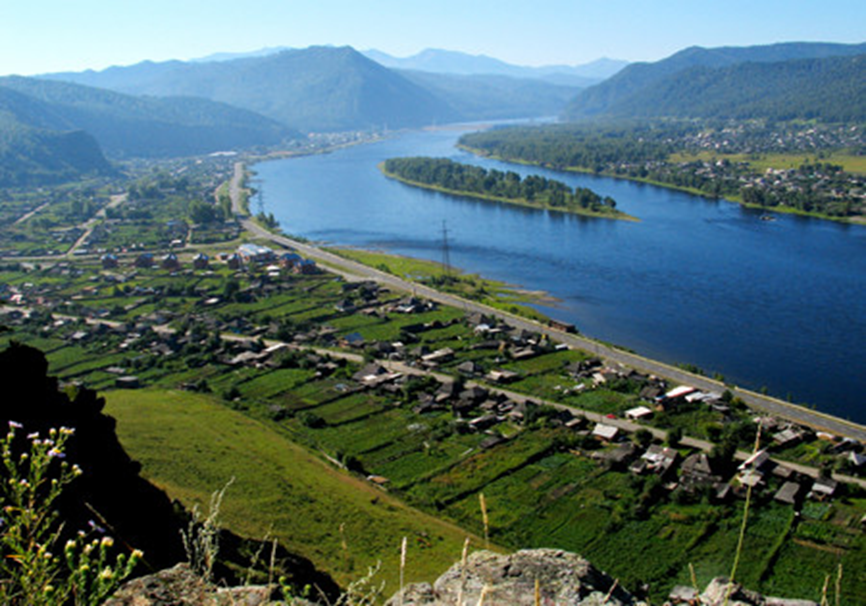 	Газета распространяется бесплатно*Орган издания Муниципальное образование «Сизинский сельсовет»СЕГОДНЯ В НОМЕРЕ:Проект Решения «О внесении изменений в Решение Сизинского сельского Совета депутатов от 26 сентября 2013 года  № 203 «Об оплате труда работников отраслевых органов администрации Сизинского сельсовета, не относящихся к муниципальным должностям, должностям муниципальной службы» ……………………………………………………………………………………………...……………………..………стр.2Проект Решения «О внесении дополнений и изменений в Решение Сизинского сельского Совета депутатов от  26.03.2012  № 122 «Об утверждении  Положения об оплате труда выборных должностных лиц, осуществляющих свои полномочия на постоянной основе и муниципальных служащих Сизинского сельсовета» ………………………………………………………………………………………………………………….……….. стр.2Проект Решения «Об установлении ставок налога на имущество физических лиц на территории МО «Сизинский сельсовет» на 2018 год …………………………………………………………………………………..………..……….стр.4Проект Решения «О налоге на имущество физических лиц» ………………...……………………..………….…….стр.5 Проект Решения «Об установлении  земельного  налога и налоговых льгот на территории Сизинского сельсовета   на  2020 г. ………………………………………………………………………………………………..……………….стр.6Проект Решения «О передаче отдельных полномочий органов местного самоуправления МО «Сизинский сельсовет» органам     местного самоуправления МО «Шушенский район» в части исполнения бюджета поселения на 2020 год» ………………………………………………………………………………………………………….…..стр.8Проект Решения «О передаче осуществления части полномочий по созданию условий для организации досуга и обеспечения жителей поселения услугами организаций культуры МО «Сизинский сельсовет» органам местного самоуправления МО «Шушенский район» на 2020 год» …………………………………………..…………….…стр.13РОССИЙСКАЯ   ФЕДЕРАЦИЯКРАСНОЯРСКИЙ  КРАЙ  ШУШЕНСКИЙ  РАЙОНСИЗИНСКИЙ  СЕЛЬСКИЙ  СОВЕТ  ДЕПУТАТОВпроект  Р Е Ш Е Н И Е                                                                         с. Сизая                                                   № О внесении изменений в Решение Сизинского сельского Совета депутатов от 26 сентября 2013 года  № 203 «Об оплате труда работников отраслевых органов администрации Сизинского сельсовета, не относящихся к муниципальным должностям, должностям муниципальной службы» в редакции от 29.09.2014 № 242в редакции от 23.12.2016 № 75в редакции от 10.02.2017 № 83в редакции от 17.08.2018 № 166в редакции от 17.08.2018 № 167в редакции от 26.12.2018 №186В соответствии со ст. ст. 135, 144 Трудового кодекса Российской Федерации, руководствуясь ст.22 Устава Сизинского сельсовета, Сизинский сельский Совет депутатов РЕШИЛ:Внести  в Решение Сизинского сельского Совета депутатов от 26.09.2013  № 203   Положение «Об оплате труда работников отраслевых органов администрации Сизинского сельсовета, не относящихся к муниципальным должностям, должностям муниципальной службы» следующие изменения:в разделе 4, п. 4.21 абзаца 2 цифру «18 048,00» заменить цифрой «19 408,00».2. Контроль за исполнением настоящего Решения возложить на постоянную комиссию по законности, правопорядку, защите прав граждан, местному самоуправлению, благоустройству.3. Решение вступает в силу со дня официального опубликования в газете «Сизинские вести» и применяется к правоотношениям, возникающим с 01 января  2020 года.РОССИЙСКАЯ ФЕДЕРАЦИЯКРАСНОЯРСКИЙ КРАЙ ШУШЕНСКИЙ РАЙОНСИЗИНСКИЙ СЕЛЬСКИЙ СОВЕТ ДЕПУТАТОВпроект  РЕШЕНИЕ                                                                      с. Сизая 				  № О внесении дополнений и изменений в Решение Сизинского сельского Советадепутатов от  26.03.2012  № 122«Об утверждении  Положения об оплате трудавыборных должностных лиц, осуществляющих свои полномочия на постоянной основе и муниципальных служащих Сизинского сельсовета»в редакции решений № 148 от 16.10.2012, № 158 от 13.11.2012, № 207 от 22.10.2013,№ 273 от 27.04.2015, № 292 от 04.09.2015, № 41 от 28.06.2016, № 53 от 28.06.2016,№74 от 23.12.2016, №131 от 25.12.2017, №163 от 31.05.2018, №168 от 17.08.2018.     В соответствии с Законом Красноярского края «О внесении изменений в закон края «О краевом бюджете на 2018 год и плановый период 2019-2020 годов», с учетом норм предусмотренных постановлением Совета администрации Красноярского края от 29.12.2007 № 512-п, на основании ст. 22 Устава Сизинского сельсовета, Сизинский сельский Совет депутатов                 РЕШИЛ:1. Внести в Решение Сизинского сельского Совета депутатов от  26.03.2012  № 122  «Об утверждении  Положения об оплате труда выборных должностных лиц, осуществляющих свои полномочия на постоянной основе и муниципальных служащих Сизинского сельсовета» следующие изменения:    Приложение 1 и 2 к Положению об оплате труда выборных должностных лиц, осуществляющих свои полномочия на постоянной основе и муниципальных служащих Сизинского сельсовета изложить в редакции согласно приложениям 1 и 2 к настоящему Решению.2. Контроль за исполнением настоящего Решения возложить на постоянную комиссию по   законности, правопорядку, защите прав граждан, местному самоуправлению, благоустройству.3. Решение вступает в силу со дня официального опубликования в газете «Сизинские вести» и    применяется к правоотношениям, возникающим с 01 октября  2019 года.Приложение № 1к Решению Сизинского сельского Совета депутатовот   № Приложение  № 1 к Положению об оплате труда, выборных должностных лиц, осуществляющих свои полномочия на постоянной основе и муниципальных служащих Сизинского сельсоветаРазмерыденежного вознаграждения и ежемесячного денежного поощрения, выборных должностных лиц, осуществляющих свои полномочия на постоянной основе Сизинского сельсоветаПриложение № 2к Решению Сизинского сельского Совета депутатовот  № Приложение  № 2к Положению об оплате труда, выборных должностных лиц, осуществляющих свои полномочия на постоянной основе и                                                                             муниципальных служащих Сизинского сельсоветаРазмерыдолжностных    окладов   муниципальныхслужащих Сизинского сельсоветаРОССИЙСКАЯ ФЕДЕРАЦИЯКРАСНОЯРСКИЙ КРАЙ ШУШЕНСКИЙ РАЙОНСИЗИНСКИЙ СЕЛЬСКИЙ СОВЕТ ДЕПУТАТОВПроект РЕШЕНИЯ  от___________г.                                                с. Сизая                                                      № _____ Об установлении ставок налога на имущество физических лиц на территории МО «Сизинский сельсовет» на 2018 год                   В соответствии с Федеральным законом от 06 октября 2003 года № 131-ФЗ «Об общих принципах организации местного самоуправления в Российской Федерации», главой 32 части второй Налогового кодекса РФ,  руководствуясь Уставом Сизинского сельсовета, Сизинский сельский Совет депутатов РЕШИЛ:1.Установить и ввести в действие с 01 января 2018 года на территории МО «Сизинский сельсовет» ставки налога на имущество физических лиц.2. Установить, что налоговая база по налогу в отношении объектов налогообложения определяется исходя из их инвентаризационной стоимости, исчисленной с учетом коэффициента-дефлятора на основании последних данных об  инвентаризационной стоимости, представленных в установленном порядке в налоговые органы до 1 марта 2013 года, если иное не предусмотрено настоящим пунктом.3. Установить следующие налоговые ставки: 4. Считать утратившим силу Решение от 27.11.2017 № 115 «Об установлении на территории  МО «Сизинский сельсовет» налога на имущество физических лиц на 2018г.».5. Контроль за исполнением настоящего Решения возложить на постоянную комиссию по экономике, финансам, собственности, по охране окружающей среды и природопользованию.6. Настоящее Решение вступает в силу со дня его официального опубликования в газете «Сизинские вести»  и применяется к правоотношениям возникшим с 1 января 2018 года.Председатель Сизинского   сельского Совета депутатов                                           Глава Сизинского сельсовета                                        Т.А. Коробейникова							ПРОЕКТРОССИЙСКАЯ ФЕДЕРАЦИЯКРАСНОЯРСКИЙ КРАЙ  ШУШЕНСКИЙ РАЙОНСИЗИНСКИЙ СЕЛЬСКИЙ СОВЕТ ДЕПУТАТОВРЕШЕНИЕ От _____     2019                                                         с. Сизая                                                       № О налоге на имущество физических лиц В соответствии с главой 32 Налогового кодекса Российской Федерации, Федеральным законом от 06.10.2003 № 131-ФЗ «Об общих принципах организации местного самоуправления в Российской Федерации», Законом Красноярского края № 6-2108 от 01.11.2018 «Об установлении единой даты начала применения на территории Красноярского края порядка определения налоговой базы по налогу на имущество физических лиц исходя из кадастровой стоимости объектов налогообложения», руководствуясь статьёй 22 Устава Сизинского сельсовета, Сизинский сельский Совет депутатов РЕШИЛ:Установить налог на имущество физических лиц на территории Сизинского сельсовета Шушенского района Красноярского края.Налоговые ставки устанавливаются в следующих размерах от кадастровой стоимости:Контроль за исполнением настоящего Решения возложить на постоянную комиссию по экономике, финансам, собственности, по охране окружающей среды и природопользованию (…...). Настоящее решение вступает в силу с 01 января 2020 года, но не ранее чем по истечении одного месяца со дня его официального опубликования в газете «Сизинские вести».Председатель Сизинскогосельского Совета депутатов                                                         Глава Сизинского сельсовета                                                      Т.А. КоробейниковаПРОЕКТРОССИЙСКАЯ ФЕДЕРАЦИЯКРАСНОЯРСКИЙ КРАЙ ШУШЕНСКИКИЙ РАЙОНСИЗИНСКИЙ СЕЛЬСКИЙ СОВЕТ ДЕПУТАТОВР Е Ш Е Н И Ес.   Сизая      От “ ”___ 2019 г 	                      			                   				 № ___Об установлении  земельного  налога и налоговых льготна территории Сизинского сельсовета   на  2020 г.В соответствии с главой 31 «Земельный налог» части второй Налогового кодекса Российской Федерации,  Уставом Сизинского сельсовета в целях рационального использования и упорядочивания платежей за землю, Сизинский сельский  совет депутатов  РЕШИЛ:Ввести на территории Сизинского сельсовета земельный налог, порядок, сроки уплаты налога на землю, находящуюся в пределах границ Сизинского сельсовета на 2020 год. 2.  Установить следующие ставки земельного налога:2.1. В размере 0,3 процента  в отношении земельных участков:отнесенных к землям сельскохозяйственного назначения или к землям в составе зон сельскохозяйственного использования в населенных пунктах  и используемых для сельскохозяйственного производства;занятых жилищным фондом и объектами инженерной инфраструктуры жилищно-коммунального комплекса (за исключением доли в праве на земельный участок, приходящийся на объект, не относящийся к жилищному фонду и к объектам инженерной инфраструктуры жилищно-коммунального комплекса) или приобретенных (предоставленных) для жилищного строительства (за исключением земельных участков, приобретенных (предоставленных) для индивидуального жилищного строительства, используемых в предпринимательской деятельности);не используемых в предпринимательской деятельности, приобретенных (предоставленных) для ведения личного подсобного хозяйства, садоводства или огородничества, а также земельных участков общего назначения, предусмотренных Федеральным законом от 29 июля 2017 года № 217-ФЗ «О ведении гражданами садоводства и огородничества для собственных нужд и о внесении изменений в отдельные законодательные акты Российской Федерации;ограниченных в обороте в соответствии с законодательством Российской Федерации, предоставленных для обеспечения обороны, безопасности и таможенных нужд.2.2. В размере 1,5 процента:-  в отношении прочих земельных участков.Определить порядок уплаты земельного налога в соответствии с частью второй Налогового кодекса Российской Федерации:3.1. для налогоплательщиков – организаций срок уплаты: по налоговой декларации устанавливается не позднее 10 февраля года, следующего за налоговым периодом;-    по расчетам сумм по авансовым платежам по земельному налогу устанавливается не позднее последнего числа месяца, следующего за истекшим отчетным периодом.Документы, подтверждающие право на уменьшение налоговой базы в соответствии с п.5 статьи 391 Налогового кодекса Российской Федерации, предоставляются в налоговые органы налогоплательщиками не позднее 31 декабря года, являющегося налоговым периодом, начиная с которого в отношении указанного земельного участка применяется налоговый вычет. В случае возникновения (утраты) до окончания налогового периода права на уменьшение налоговой базы документы, подтверждающие данное право, предоставляются в течение 10 дней со дня его возникновения (утраты).Освободить от  уплаты земельного налога в границах муниципального образования «Сизинский сельсовет», кроме налогоплательщиков, указанных в статье 395 Налогового кодекса Российской Федерации, следующие категории налогоплательщиков:- органы местного самоуправления, в отношении земельных участков, занимаемых зданиями и строениями, используемых для осуществления своих полномочий;- ветеранов и инвалидов Великой Отечественной войны;- вдов погибших (умерших) инвалидов и участников ВОВ;- ветеранов и инвалидов боевых действий;- физических лиц, имеющих право на получение социальной поддержки в соответствии с Законом Российской Федерации «О социальной защите граждан, подвергшихся воздействию радиации вследствие катастрофы на Чернобыльской АЭС», в соответствии с Федеральным законом от 26 ноября 1998 года № 175-ФЗ «О социальной защите граждан Российской Федерации, подвергшихся воздействию радиации вследствие аварии в 1957 году на производственном объединении «Маяк» и сбросов радиоактивных отходов в реку «Теча» и в соответствии с Федеральным законом от 10.01.2002 № 2-ФЗ «О социальных гарантиях гражданам, подвергшимся радиационному воздействию вследствие ядерных испытаний на Семипалатинском полигоне»;- физических лиц, принимавших в составе подразделений особого риска непосредственное участие в испытаниях ядерного и термоядерного оружия, ликвидации аварий ядерных установок на средствах вооружения и военных объектах;- физических лиц, получивших и перенесших лучевую болезнь или ставших инвалидами в результате испытаний, учений и иных работ, связанных с любыми видами ядерных установок, включая ядерное оружие и космическую технику.    6.  Считать утратившим силу Решение Сизинского сельского Совета депутатов от 30.11.2018г № 184 «Об установлении земельного налога и налоговых льгот на территории Сизинского сельсовета на 2019 г».     7.    Контроль за исполнением настоящего Решения возложить на постоянную комиссию по экономике, финансам, собственности, по охране окружающей среды и природопользованию (……..).    Настоящее Решение вступает в силу с 1 января 2020 г. но не ранее чем по истечении одного месяца со дня его официального опубликования в газете «Сизинские вести».Председатель Сизинского сельского Совета депутатов						Глава Сизинского сельсовета 						Т.А. КоробейниковаРОССИЙСКАЯ ФЕДЕРАЦИЯКРАСНОЯРСКИЙ  КРАЙ    ШУШЕНСКИЙ РАЙОНСИЗИНСКИЙ СЕЛЬСКИЙ СОВЕТ ДЕПУТАТОВПроект Р Е Ш Е Н И ЕО передаче отдельных полномочийорганов местного самоуправления МО «Сизинский сельсовет» органамместного самоуправления МО«Шушенский район» в части исполнения бюджета поселения на 2020 годВ соответствии с пунктом 1 части 1 статьи 14, частью 4 статьи 15 Федерального закона от 06.10.2003 № 131 «Об общих принципах организации местного самоуправления в Российской Федерации»  в целях оперативного решения вопросов местного значения, руководствуясь статьей 7 Устава Сизинского сельсовета, Сизинский сельский Совет депутатов РЕШИЛ:МО «Сизинский сельсовет» передать МО «Шушенский район» осуществление отдельных полномочий в части исполнения бюджета поселения.Согласовать текст соглашения о принятии отдельных полномочий органов местного самоуправления Сизинского сельсовета по исполнению бюджета сельского поселения администрацией Шушенского района на 2020 год согласно приложению №1.Рекомендовать главе Сизинского сельсовета заключить соответствующее Соглашение на срок с 01.01.2020 по 31.12.2020 года.Контроль за исполнением настоящего решения возложить на постоянную комиссию по экономике, финансам, собственности, охране окружающей среды, природопользованию. (председатель комиссии                       )Настоящее Решение вступает в силу со дня его официального опубликования в газете «Сизинские вести» и распространяет свое действие на правоотношения, возникшие с 01 января 2020 года.Приложение №1к проекту решения Сизинского сельского Совета депутатов от       №       Согласовано                                                       решением Шушенского районного                                                       Совета депутатов от            г. №                                                                             Согласовано                                                                    решением Сизинского сельского                                                                     Совета депутатов от                № СОГЛАШЕНИЕо принятии отдельных полномочий органа местного самоуправления Сизинского сельсовета по исполнению бюджета  поселения администрацией Шушенского района на 2020 годВ соответствии с Федеральным законом от 06.10.2003 № 131-ФЗ «Об общих принципах организации местного самоуправления в Российской Федерации», статьей 154 Бюджетного кодекса Российской Федерации в целях оперативного решения вопросов местного значения, в целях оперативного решения вопросов местного значения,            .                                                                                                                                   . (наименование органа местного самоуправления поселения)именуемое в дальнейшем «Поселение», в лице Главы                    , действующего на основании Устава Сизинского сельсовета, с одной стороны, и Администрация Шушенского района, именуемая в дальнейшем «Администрация», в лице Главы района Керзика Анатолия Георгиевича, действующего на основании Устава Шушенского района, с другой стороны, далее именуемые «Стороны», заключили настоящее Соглашение о нижеследующем:                                              Предмет Соглашения1.1.Предметом настоящего соглашения является передача части полномочий администрации Поселения финансовому управлению администрации Шушенского района (далее – финансовое управление) по исполнению бюджета поселения:     1.1.1. Осуществление электронного обмена документов с отделением Федерального казначейства по Шушенскому району (далее – ОФК) в части:- передачи в ОФК расходных расписаний по лимитам бюджетных ассигнований, расходных расписаний по предельным объемам финансирования. Ведение учета исполнения бюджета поселения в системе АСУ БП «АЦК – Финансы» при порядке кассового обслуживания с открытием лицевых счетов в органах Федерального казначейства в соответствии с подпунктом «б» пункта 2.2.1 приказа Казначейства России от 10.10.2008 № 8н:    - ведение справочников КБК;          - ведение справочников кодов целевых субсидий;- формирование и ведение бюджетной росписи;- формирование и ведение кассового плана по доходам, расходам и источникам внутреннего финансирования дефицита бюджета;- финансирование расходов бюджетов поселений (формирование заявок на финансирование, распорядительных заявок, уведомлений о предельных объемах финансирования, формирование и отправка в ОФК расходных расписаний, отзыв финансирования по счетам ОФК) по заявкам Поселения, в пределах свободного остатка средств на лицевых счетах;- загрузка информации по поступлениям и выплатам по счету бюджета поселения (загрузка сводной ведомости по кассовым поступлениям, сводной ведомости по кассовым выплатам, ведомости по движению свободного остатка средств бюджета, выписки из лицевого счета главного распорядителя и протокола отказа);- ежемесячная сверка данных системы АСУ БП «АЦК – Финансы» по доходам, расходам и источникам внутреннего финансирования с данными ОФК;1.1.3.Консультация, оказание практической помощи по вопросам использования и устранения неполадок программного обеспечения при обращении специалистов Поселений.1.2.Порядок взаимодействия финансового органа и Поселения в процессе исполнения переданных полномочий осуществляется в соответствии с регламентом, заключаемым между финансовым органом и администрацией Поселения. 2. Права и обязательства Сторон2.1. Обязательства Администрации в лице финансового управления:2.1.1. Соблюдать бюджетное законодательство, а также правовые акты органов местного самоуправления Поселения, принятые в пределах их компетенции по вопросам осуществления бюджетных полномочий.2.1.2. Осуществлять комплекс мероприятий по исполнению бюджета Поселения, предусмотренный бюджетным законодательством для органа, исполняющего бюджет в части:- ежедневного контроля свободного остатка средств с учетом целевых поступлений для распределения финансирования;- информирования поселения о невыясненных поступлениях на счете, открытом в ОФК, для осуществления дальнейшего контроля за уточнением кода доходов и расходов;-формирования и передачи ОФК расходных расписаний через программу казначейского исполнения бюджета (расходная часть) согласно распоряжениям Поселения.2.1.3.	Расходовать иные межбюджетные трансферты, передаваемые из бюджета Поселения в районный бюджет на осуществление переданных отдельных полномочий по вопросам местного значения, указанных в п.1 настоящего Соглашения, строго в соответствии с их целевым назначением.2.1.4. Произвести возврат неиспользованных остатков средств иных межбюджетных трансфертов до 31 декабря 2020г.2.1.5. Предоставить Поселению отчет по осуществлению переданных к осуществлению отдельных полномочий по вопросам местного значения, указанных в п.1 настоящего Соглашения, и по расходованию иных межбюджетных трансфертов, переданных на их осуществление в срок до 01.02.2021 по форме, установленной финансовым управлением администрации Шушенского района.2.1.6.	Предоставлять по запросам Поселения информацию по вопросам осуществления отдельных полномочий по вопросам местного значения, указанных в п. 1 настоящего Соглашения.   2.2. Администрация в лице финансового управления имеет следующие права:	2.2.1. Требовать от Поселения перечисления иных межбюджетных трансфертов на осуществление полномочий, предусмотренных пунктом 1.1 Соглашения.	2.2.2. Получение от Поселения информации и материалов, необходимых для осуществления полномочий, указанных в пункте 1 настоящего Соглашения.    2.3. Поселение принимает на себя следующие обязательства:2.3.1. Обеспечить перечисление в районный бюджет финансовых средств, необходимых для осуществления отдельных полномочий Поселения в виде иных межбюджетных трансфертов из бюджета Поселения в размере 51 262 (пятьдесят одна тысяча двести шестьдесят два) рублей в следующем порядке: равными частями не позднее 16.01.2018, 28.03.2018, 28.06.2018, 28.09.2018. 2.3.2. Обеспечить предоставление в финансовое управление документов, необходимых для осуществления отдельных полномочий, указанных в пункте 1 настоящего Соглашения. 2.3.3.Оказывать содействие финансовому управлению в разрешении вопросов, связанных с осуществлением им отдельных полномочий, указанных в разделе 1 настоящего Соглашения.2.3.4.Обеспечить (при отсутствии вакантных должностей муниципальных служащих) оптимизацию численности муниципальных служащих на 0,15 ставки), предупредить работников о предстоящем сокращении не позднее 1 января 2020г.    2.4. Поселение имеет право:2.4.1.Требовать надлежащего осуществления финансовым управлением отдельных полномочий по вопросам местного значения, указанных в п.1. настоящего Соглашения;2.4.2.Осуществлять контроль за осуществлением отдельных полномочий и за целевым использованием финансовых средств, переданных для осуществления отдельных полномочий по вопросам местного значения, указанных в п. 1 настоящего Соглашения;2.4.3.Направлять запросы финансовому управлению по вопросам осуществления отдельных полномочий по вопросам местного значения, указанных в п. 1 настоящего Соглашения.3. Финансирование осуществления передаваемых полномочий3.1.Для осуществления отдельных полномочий по вопросам местного значения, указанных в п. 1 настоящего Соглашения, Поселение из своего бюджета предоставляет районному бюджету иные межбюджетные трансферты. 3.2.Объем иных межбюджетных трансфертов, необходимых для осуществления отдельных полномочий по вопросам местного значения, указанных в п. 1 настоящего Соглашения, определяется в соответствии с Методикой расчета объема иных межбюджетных трансфертов на осуществление части полномочий по решению вопросов местного значения согласно приложению к настоящему Соглашению. Методика расчета объема иных межбюджетных трансфертов на осуществление части полномочий по решению вопросов местного значения является неотъемлемой частью Соглашения.4. Контроль за осуществлением полномочий4.1.Контроль за исполнением финансовым управлением полномочий, предусмотренных в пункте 1 настоящего Соглашения, осуществляется путем предоставления ежегодного отчета об осуществлении полномочий, использовании иных межбюджетных трансфертов.4.2.Поселение вправе осуществлять проверки исполнения переданных полномочий, запрашивать у финансового управления необходимую дополнительную информацию. Финансовое управление по мотивированному запросу Поселения обязана предоставить запрашиваемую информацию.5.Ответственность сторон Соглашения5.1. За неисполнение или ненадлежащее исполнение условий настоящего Соглашения Стороны несут ответственность, предусмотренную законодательством Российской Федерации.	5.2.Финансовое управление несет ответственность за осуществление отдельных полномочий по вопросам местного значения, указанных в п. 1 настоящего Соглашения, в той мере, в какой эти полномочия обеспечены финансовыми средствами.6. Основания и порядок прекращения Соглашения    6.1.Основаниями прекращения настоящего Соглашения являются:	1)истечение срока действия Соглашения;	2)досрочное расторжение Соглашения по взаимному согласию Сторон;	3)досрочное расторжение в одностороннем порядке в случае:изменения действующего законодательства;	-неисполнения или ненадлежащего исполнения одной из Сторон своих обязательств в соответствии с настоящим Соглашением.	Уведомление о расторжении настоящего Соглашения в одностороннем порядке направляется второй Стороне не менее чем за два календарных месяца.	6.2.Досрочное расторжение настоящего Соглашения влечет за собой возврат перечисленных иных межбюджетных трансфертов за вычетом фактических расходов, подтвержденных документально, в 20-тидневный срок с момента подписания Сторонами соглашения о расторжении данного Соглашения при условии возмещения второй стороне убытков, связанных с досрочным расторжением настоящего Соглашения.7. Заключительные положения7.1.Настоящее Соглашение заключается на срок с 01 января 2020г. по 31 декабря 2020г.7.2.Настоящее Соглашение составлено в двух экземплярах - по одному для каждой из Сторон.7.3.Изменения и дополнения к настоящему Соглашению должны совершаться в письменном виде за подписью обеих сторон.РОССИЙСКАЯ ФЕДЕРАЦИЯКРАСНОЯРСКИЙ  КРАЙ    ШУШЕНСКИЙ РАЙОНСИЗИНСКИЙ СЕЛЬСКИЙ СОВЕТ ДЕПУТАТОВПроект Р Е Ш Е Н И ЕО передаче осуществления части полномочийпо созданию условий для организации досуга и обеспечения жителей поселенияуслугами организаций культурыМО «Сизинский сельсовет» органамместного самоуправления МО«Шушенский район» на 2020 годВ соответствии   с  Бюджетным кодексом Российской  Федерации,  частью 3 статьи 14,  частью 4  статьи 15 Федерального закона от 06 октября 2003 № 131-ФЗ «Об общих принципах организации местного самоуправления в российской Федерации», подпунктом «ж» пункта 1 статьи 1 Закона Красноярского края от 15 октября 2015года № 9-3724 «О закреплении вопросов местного значения за сельскими поселениями Красноярского края», в целях осуществления  выполнения полномочий поселения по решению вопросов по  созданию условий для организации досуга и обеспечения жителей поселения услугами организаций культуры, ст.7 Устава Сизинского сельсовета, Сизинский сельский Совет депутатовРЕШИЛ:МО «Сизинский сельсовет» передать МО «Шушенский район» осуществление части полномочий по созданию условий для организации досуга и обеспечения жителей поселения услугами организаций культуры на 2020 г.Согласовать текст соглашения о принятии отдельных полномочий органов местного самоуправления Сизинского сельсовета по исполнению бюджета сельского поселения администрацией Шушенского района на 2020 год согласно приложению 1.Рекомендовать главе Сизинского сельсовета заключить соответствующее Соглашение на срок с 01.01.2020 по 31.12.2020 года.Контроль за исполнением настоящего решения возложить на постоянную комиссию по экономике, финансам, собственности, охране окружающей среды, природопользованию. (                 ) и на постоянную комиссию по социальной защите, здравоохранению, образованию, культуре и делам молодежи (                                  ).Настоящее Решение вступает в силу со дня его официального опубликования в газете «Сизинские вести» и распространяет свое действие на правоотношения, возникшие с 01 января 2020 года.Приложение №1к проекту решения Сизинского сельского Совета депутатов от       №    СОГЛАШЕНИЕо передаче осуществления части полномочий муниципального образования _________ сельсоветамуниципальному образованию «Шушенский район»В соответствии   с  Бюджетным кодексом Российской  Федерации, пп. 12 частью 1 статьи 14,  частью 4  статьи 15 Федерального закона от 06 октября 2003 № 131-ФЗ «Об общих принципах организации местного самоуправления в Российской Федерации», в целях осуществления  выполнения полномочий поселения по решению вопросов: -создание условий для организации досуга и обеспечения жителей поселения услугами организаций культуры муниципальное образование Сизинский сельсовет, в лице главы _________ сельсовета (ФИО), действующего на основании Устава _________ сельсовета, с одной стороны, и муниципальное образование «Шушенский район»,  в лице главы Шушенского района Керзика Анатолия Георгиевича, действующего на основании Устава Шушенского района, с другой стороны, далее именуемые Стороны, заключили настоящее Соглашение о нижеследующем:1.Предмет соглашения1.1. Муниципальное образование  _________ сельсовет передает муниципальному образованию «Шушенский район»  осуществление части своих полномочий по решению вопросов:- создания условий для организации досуга и обеспечения жителей поселения услугами организаций культуры.1.2. Осуществление полномочий считаются переданными с момента получения муниципальным образованием «Шушенский район»  межбюджетных трансфертов, предоставляемых из бюджета муниципального образования _________ сельсовет в бюджет муниципального образования «Шушенский район».1.3. Сумма передаваемых от Муниципального образования  _________ сельсовет муниципальному образованию «Шушенский район» межбюджетных трансфертов составляет 00,00 (сумма прописью) рублей 00 коп., согласно бюджетной росписи на 2019 год (Приложение № 2), которая является неотъемлемой частью настоящего Соглашения.2. Права и обязанности Сторон Соглашения:	2.1. Муниципальное образование «Шушенский район» вправе: 	требовать  от муниципального образования _________ сельсовета  перечисления  межбюджетных трансфертов на осуществление полномочий, предусмотренных в пункте 1.1. настоящего Соглашения, в соответствии с Приложением № 1,3 к настоящему соглашению;	требовать увеличения объема  межбюджетных трансфертов, передаваемых для осуществления полномочий от муниципального образования _________ сельсовета, в случае фактического изменения размера межбюджетных трансфертов при осуществлении полномочий.	2.2. Муниципальное образование «Шушенский район» обязано:	надлежащим образом осуществлять полномочия, осуществление которых передано ему муниципальным образованием _________ сельсовет    в соответствии с действующим законодательством и настоящим Соглашением, по решению вопросов местного значения;	расходовать межбюджетные трансферты, передаваемые из бюджета муниципального образования _________ сельсовет    в бюджет муниципального образования «Шушенский район» на осуществление части полномочий, предусмотренных в пункте 1.1. настоящего Соглашения, в соответствии с их целевым назначением;	предоставлять по запросам муниципального образования _________сельсовета   информацию по вопросам осуществления переданных полномочий, предусмотренных в пункте 1.1 настоящего Соглашения.	2.3. Муниципальное образование  _________ сельсовет    вправе:	требовать от муниципального образования «Шушенский район» надлежащего осуществления части полномочий, осуществление которых передано ему муниципальным образованием _________ сельсовет в соответствии  с настоящим Соглашением, по решению вопросов местного значения;	осуществлять контроль за осуществлением части полномочий и целевым расходованием финансовых средств, переданных на их осуществление;	направлять запросы муниципальному образованию «Шушенский район»  по вопросам осуществления части полномочий.	2.4. Муниципальное образование _________ сельсовет обязано своевременно и в полном объеме передавать согласно «Графика перечисления плановых межбюджетных трансфертов» Приложение № 1,3 настоящего соглашения;3. Финансирование передаваемых полномочий3.1. Для осуществления части полномочий, указанных в пункте 1.1. настоящего соглашения, муниципальное образование _________ сельсовет    из своего бюджета предоставляет бюджету  муниципального образования «Шушенский район» межбюджетные трансферты.3.2. Объем межбюджетных трансфертов, необходимых для осуществления переданных полномочий муниципальному образованию «Шушенский район», передается в соответствии с «Графиком перечисления плановых межбюджетных трансфертов» являющимся Приложением № 1, по решению вопросов:- создания условий для организации досуга и обеспечения жителей поселения услугами организаций культуры.Приложение № 1 «График перечисления плановых межбюджетных трансфертов муниципальным образованием _________ сельсовет муниципальному образованию «Шушенский район» и Приложение № 3 «Методика расчетов межбюджетных трансфертов передаваемых из бюджета муниципального образования ________ сельсовета в бюджет  муниципального образования «Шушенский район»» необходимы для осуществления муниципальным образованием «Шушенский район» части полномочий указанных в пункте 1.1. настоящего соглашения, которые является неотъемлемой частью настоящего соглашения, (Приложение № 1,3 к настоящему соглашению).4. Контроль за осуществлением переданных полномочий4.1. Муниципальное образование _________ сельсовет осуществляет контроль за осуществлением муниципальным образованием «Шушенский район» части полномочий и за целевым использованием финансовых средств, переданных для осуществления части полномочий в форме запросов необходимой информации.4.2. При обнаружении фактов ненадлежащего осуществления (или неосуществления) муниципальным образованием «Шушенский район» переданных ему части полномочий, муниципальное образование _________ сельсовет назначает комиссию для составления соответствующего протокола. Муниципальное образование «Шушенский район» должно быть письменно уведомлено об этом не позднее, чем за 3 дня до начала работы соответствующей комиссии, и имеет право направить своих представителей для участия в работе комиссии.4.3. По исполнению обязательств данного Соглашения между муниципальным образованием _________ сельсовет и муниципальным образованием «Шушенский район» проводиться один раз в квартал сверка перечисляемых межбюджетных трансфертов для осуществления части полномочий указанных в пп.1.1 согласно Приложению № 1 настоящего соглашения.5. Ответственность сторон соглашения5.1. Установление факта неоднократного (2 раза и более) ненадлежащего осуществления любой из Сторон обязанностей по настоящему Соглашению является основанием для одностороннего расторжения настоящего Соглашения. Расторжение Соглашения влечет за собой возврат перечисленных финансовых средств, за вычетом фактических расходов, подтвержденных документально, в течении 30 рабочих дней с момента подписания Соглашения о расторжении или получения письменного Уведомления о расторжении Соглашения.5.2. Муниципальное образование «Шушенский район» несет ответственность за осуществление переданных полномочий в той мере, в какой эти полномочия обеспечены межбюджетными трансфертами муниципальным образованием _________ сельсовета.5.3. В случае неисполнения муниципальным образованием _________ сельсоветом вытекающих из настоящего Соглашения обязательств по финансированию переданных полномочий, Муниципальное образование «Шушенский район» вправе требовать расторжения настоящего Соглашения, а также возмещения понесенных убытков.6. Основания и порядок прекращения Соглашения6.1. Основаниями прекращения настоящего Соглашения являются:1) истечение срока действия Соглашения;2) досрочное расторжение по взаимному соглашению Сторон;3) досрочное расторжение в одностороннем порядке в случае:- изменения действующего законодательства;- неисполнения или ненадлежащего исполнения одной из Сторон своих обязательств в соответствии с настоящим Соглашением.Уведомление о расторжении настоящего  Соглашения в одностороннем порядке направляется второй Стороне не менее чем за две недели.6.2. Досрочное расторжение настоящего Соглашения влечет за собой возврат перечисленных межбюджетных трансфертов, за вычетом фактических расходов, подтвержденных документально, в тридцатидневный срок с момента подписания сторонами соглашения о расторжении данного Соглашения, при условии возмещения второй стороне убытков, связанных с досрочным расторжением настоящего Соглашения.7. Заключительные положения7.1. Настоящее Соглашение заключается на срок с  «01» января 20___ г.  по  «31» декабря 20___ г. 7.2. Настоящее Соглашение составлено в двух экземплярах, имеющих одинаковую юридическую силу,  по одному для каждой из сторон.7.3. Внесение изменений и дополнений в настоящее Соглашение осуществляется  путем подписания сторонами в письменной форме дополнительных соглашений, являющихся неотъемлемой частью Соглашения.7.4. Все споры и разногласия, возникающие из данного соглашения, подлежат  разрешению  в  порядке,  установленном  действующим законодательством.8. Юридические адреса и реквизиты сторонПриложение № 1к соглашению о передаче осуществления части полномочий муниципальным образованием _________ сельсовет муниципальному образованию «Шушенский район»График перечисления плановых  межбюджетных трансфертов муниципальным образованием __________ сельсовет муниципальному образованию «Шушенский район»Глава __________   сельсовета                                Глава Шушенского района_____________(ФИО)                                                 ______________А.Г. КерзикПриложение № 3 к соглашению  о передаче осуществления части полномочий муниципальным образованием __________ сельсоветом муниципальному образованию «Шушенский район»МЕТОДИКА РАСЧЕТАМежбюджетных трансфертов передаваемых из бюджета муниципального образования __________ сельсовета в бюджет  муниципального образования «Шушенский район»
              На оплату труда работников (с начислениями), непосредственно осуществляющих переданные полномочия, и материально-техническое обеспечение. Объем средств на оплату труда (с начислениями) работников, непосредственно осуществляющих функции по переданным полномочиям, и материальные затраты, необходимые для осуществления работниками переданных полномочий, рассчитывается по формуле:
S мбт. = S отр. + S кр.+ Мз.где: S мбт. - размер межбюджетных трансфертов на оплату труда работников, непосредственно осуществляющих переданные полномочия, и материальные затраты, необходимые для осуществления переданных полномочий;
S отр. – затраты на оплату труда расходы;S кр. – затраты на коммунальные расходы;Мз. – материальные затраты.	Заработная плата и начисления на выплаты по оплате труда работников, исполняющих переданные полномочия, увеличиваются (индексируются) в соответствии со сроками и размером увеличения (индексации), предусмотренными нормативно правовыми актами муниципального образования, осуществляющего переданные полномочия.Глава __________ сельсовета                                Глава Шушенского района_____________(ФИО)                                               ______________А.Г.КерзикПредседатель Сизинского Сельского  Совета депутатовГлава Сизинского сельсоветаТ.А. КоробейниковаПредседатель Сизинскогосельского Совета депутатов                                                   Глава Сизинского сельсовета                                                           Т.А. КоробейниковаНаименование должностиРазмер денежного вознагражденияРазмер ежемесячного денежного поощренияГлава Сизинского сельсовета12 677,0012 677,00Председатель сельского Совета депутатов12 677,0012 677,00	Наименование должностиДолжностной оклад, руб.Заместитель главы Сизинского сельсовета4 203,00Бухгалтер3 428,00Специалист первой категории3 428,00Суммарная инвентаризационная стоимость объектов налогообложения, умноженная на коэффициент-дефлятор (с учетом доли налогоплательщика в праве общей собственности на каждый из таких объектов)Ставка налогаДо 300 000 рублей включительно 0,1 процента Свыше 300 000 рублей до 500 000 рублей включительно 0,2 процента Свыше 500 000 рублей0,35  процента № 
п/пОбъект налогообложенияНалоговая ставка (в процентах)1.Объект налогообложения, кадастровая стоимость которого не превышает 300 миллионов рублей (включительно):1.1.жилой дом (часть жилого дома);0,11.2.квартира (часть квартиры);0,11.3.комната;0,11.4.объект незавершенного строительства в случае, если проектируемым назначением такого объекта является жилой дом;0,11.5.единый недвижимый комплекс, в состав которого входит хотя бы один жилой дом;0,11.6.гараж, машино-место, в том числе расположенный в объектах налогообложения, указанных в подпункте 2 пункта 2 статьи 406 Налогового Кодекса РФ0,11.7.хозяйственное строение или сооружение, площадь которого не превышает 50 квадратных метров и которое расположено на земельном участке, для ведения личного подсобного хозяйства, огородничества, садоводства или индивидуального жилищного строительства;0,12.Объект налогообложения, кадастровая стоимость которого превышает 300 миллионов рублей23.Прочие объекты налогообложения0,5    с. Сизая№  Председатель Сизинскогосельского Совета депутатов                                             Председатель Сизинскогосельского Совета депутатов                                             Глава Сизинского сельсоветаГлава Сизинского сельсовета/                       /              /                            /Администрация                                              .Юридический адрес:Глава                             сельсовета                               /                               /Банковские реквизиты:ИНН  КПП  л/с  р/с  Наименование банкаБИК  ОКТМО  Администрация Шушенского района Юридический адрес:662713 пгт Шушенское, ул. Ленина,64Глава района ________________ А.Г.КерзикБанковские реквизиты:ИНН 2442003724КПП 244201001УФК по Красноярскому краю (финансовое управление администрации Шушенского района л/с 04193014320)р/с 40101810600000010001Отделение Красноярск г. КрасноярскБИК 040407001ОКТМО 04659000КБК 2 02 40014 05 8062 150      .        . 2019 год    с. Сизая№  Председатель Сизинскогосельского Совета депутатов                                             Председатель Сизинскогосельского Совета депутатов                                             Глава Сизинского сельсоветаГлава Сизинского сельсовета/                       /              /                            /СОГЛАСОВАНОрешением  _________ сельского Совета депутатов  от ___________2018 г. №_____СОГЛАСОВАНОрешением Шушенского районного Совета депутатовот ___________2018 г. №_______Администрация Юридический адрес:тел. факс ИННКППОтделение (Банка)р/сБИКГлава _________ сельсовета__________________(Ф.И.О.)«___»____________20__г.М.П.Муниципальное образование Шушенский районЮридический адрес:662710, Россия, Красноярский край, Шушенское, ул. Ленина 64, тел. 8(39139) 31442УФК по Красноярскому краю (финансовое управление администрации Шушенского района л/с 04193014320)ИНН 2442003724/КПП 244201001ОКТМО 04659000КБК 090 2 02 40014 05 8700 151ОГРН 1022401130157Отделение Красноярск г.Красноярскр/с 40101810600000010001БИК 040407001Глава Шушенского района__________________А.Г. Керзик«___» ________________ 20__ г.М.П.№Период  перечисления межбюджетных трансфертовПлановые показатели для перечисления(тыс. руб.)до 20 января0,00до 10 февраля0,00до 10 марта0,00до 10 апреля0,00до 10 мая0,00до 10 июня0,00до 10 июля0,00до 10 августа0,00до 10 сентября0,00до 10 октября0,00до 10 ноября0,00до 10 декабря0,00ИТОГО0,00Учредитель:                 Администрация Сизинского сельсоветаАдрес: 662732,  Красноярский край,               Шушенский р-н, с. Сизая,   ул. Ленина, 86-а                                            Тел. 8(39139)22-4-37, факс: 8(39139) 22-4-37Издание утверждено 3.04.2008 г.  тиражом в 500 экземпляров.